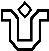 UNIVERSIDADE FEDERAL DO ESTADO DO RIO DE JANEIRO – UNIRIOCENTRO DE LETRAS E ARTESESCOLA DE LETRASPLANO DE CURSO EMERGENCIAL  Disciplina: Estudos de Temas e Textos de Literatura Portuguesa Disciplina: Estudos de Temas e Textos de Literatura Portuguesa Código: ALT0019 C.H: 60h (Teórica) Cursos Atendidos: Letras – Bacharelado e Licenciatura Cursos Atendidos: Letras – Bacharelado e Licenciatura Docente: André Gardel Matrícula: 1742801 Cronograma (por semana):1 – Apresentação do curso e Canções galaico-portuguesas 2 – Novelas de cavalaria 3 - Humanismo - Fernão Lopes4 – Gil Vicente5 – Literatura de viagens ultramarinas6 – Renascimento – Camões7 – Barroco – Padre Antonio Vieira8 - Arcadismo - Bocage9 - Romantismo em Portugal10 - Realismo e Naturalismo – Cesário Verde11 – Eça de Queirós12 – Simbolismo e Pré-Modernismo - Camilo Pessanha – Entrega dos trabalhos Cronograma (por semana):1 – Apresentação do curso e Canções galaico-portuguesas 2 – Novelas de cavalaria 3 - Humanismo - Fernão Lopes4 – Gil Vicente5 – Literatura de viagens ultramarinas6 – Renascimento – Camões7 – Barroco – Padre Antonio Vieira8 - Arcadismo - Bocage9 - Romantismo em Portugal10 - Realismo e Naturalismo – Cesário Verde11 – Eça de Queirós12 – Simbolismo e Pré-Modernismo - Camilo Pessanha – Entrega dos trabalhos Metodologia:Atividades síncronas (segundas-feiras, de 18h às 20h): 30h- através de plataforma de videoconferência -Apresentação, exposição, debate acerca dos conteúdos.Atividades assíncronas (quartas-feiras, de 18h às 20h): 30h [podendo ser incluídas as aulas gravadas das segundas-feiras]- Leitura dos textos e dos arquivos de PDF devidamente disponibilizados na plataforma selecionada para as atividades assíncronas;- Realização das atividades avaliativas (exclusivamente de maneira assíncrona). Metodologia:Atividades síncronas (segundas-feiras, de 18h às 20h): 30h- através de plataforma de videoconferência -Apresentação, exposição, debate acerca dos conteúdos.Atividades assíncronas (quartas-feiras, de 18h às 20h): 30h [podendo ser incluídas as aulas gravadas das segundas-feiras]- Leitura dos textos e dos arquivos de PDF devidamente disponibilizados na plataforma selecionada para as atividades assíncronas;- Realização das atividades avaliativas (exclusivamente de maneira assíncrona). Avaliação:O processo avaliativo se dará por meio de envio de trabalhos finais, a partir de obras a serem lidas e analisadas. Avaliação:O processo avaliativo se dará por meio de envio de trabalhos finais, a partir de obras a serem lidas e analisadas. Ferramentas digitais utilizadas: Google Meet (para as atividades de Webconferência - síncronas) e Moodle (para as atividades assíncronas) Ferramentas digitais utilizadas: Google Meet (para as atividades de Webconferência - síncronas) e Moodle (para as atividades assíncronas)Bibliografia:Obs. todas as leituras serão disponibilizadas em pdf- BásicaANDRADE, Eugênio de. Antologia pessoal da poesia portuguesa. Porto: Campo das Letras – Editores, S.A., 1999.BERARDINELLI, Cleonice. Estudos de Literatura Portuguesa. Lisboa: Imprensa Nacional, 1985.MOISÉS, Massaud. A literatura portuguesa. São Paulo: Cultrix, 1981.SARAIVA, Antonio José & LOPES, Óscar. História da Literatura Portuguesa. Porto/ Portugal: Porto Editora, 1996 SÉRGIO, Antonio. Breve interpretação da história de Portugal. Lisboa: Livraria Sá Da Costa Editora, 1978.- ComplementarBOCAGE, Manuel Maria Barbosa Du. Poesias eróticas, burlescas e satíricas. RJ: Lacerda Editores, 1999.CAMÕES, Luís Vaz. Os Lusíadas. Org.: Emmanuel Paulo Ramos. Portugal/ Porto: Porto Editora, 1985.CAMPOS, Augusto de. Verso reverso controverso. SP: Perspectiva, 1978.CAMPOS, Augusto de. Mais provençais. SP: Companhia das Letras, 1987.HELDER, Herberto. Edoi Lelia Doura – antologia de vozes comunicantes da poesia moderna portuguesa. Lisboa: Assírio e Alvim, 1985.HUE, Sheila Moura. Antologia de Poesia Portuguesa (século XVI) – Camões entre seus contemporâneos. Rio de Janeiro: 7Letras, 2007. LAFER, Celso. Gil Vicente e Camões – dois estudos sobre a cultura portuguesa do século XVI. SP: Ática, 1978.MAALOUF, Amim. As cruzadas vistas pelos árabes. Trad.: Pauline Alphene e Rogério Muoio.SP: Brasiliense, 2007.MOISÉS, Massaud.  A literatura portuguesa através dos textos. São Paulo: Cultrix, 2000.MONGELLI, Lênia Márcia (Org.). E fizerom taes maravilhas... – histórias de cavaleiros e de cavalarias. Cotia, SP: Ateliê Editorial, 2012.MORAES, Francisco de. Palmeirim de Inglaterra. Ilustração: Audifax. Cotia, SP: Ateliê Editorial; Campinas, SP: Editora Unicamp, 2016. PERRONE-MOISÉS, Leyla. Inútil Poesia. São Paulo: Cia das Letras, 1997.PINTO, Fernão Mendes. Peregrinação. Volumes 1 e 2. Edição e adaptação: Maria Alberta Menéres. RJ: Nova Fronteira, 2005.SOUSA, Maria Leonor Machado de. A literatura “negra” ou de terror em Portugal (Séculos XVIII e XIX). Lisboa: Editorial Novaera, Ltda, 1978.SPINA, Segismundo. Do formalismo estético trovadoresco. SP: Ateliê Editorial, 2009.VERDE, Cesário. Obra poética integral de Cesário Verde (1855 – 86).Org., apres., tábua cronológica e cartas reunidas por Ricardo Daunt. SP: Landy Editora, 2006.VICENTE, Gil. Autos. Org. Cleonice Berardinelli. RJ: Livraria AGIR Editora, 1981.VIEIRA, Pe. Antonio. Sermões – volumes 1 e 2. Org. Alcir Pécora. São Paulo: Hedra, 2003.ZUMTHOR, Paul. A letra e a voz: a “literatura” medieval.  Trad.: Amálio Pinheiro, Jerusa Pires Ferreira. SP: Cia das Letras, 1993.Bibliografia:Obs. todas as leituras serão disponibilizadas em pdf- BásicaANDRADE, Eugênio de. Antologia pessoal da poesia portuguesa. Porto: Campo das Letras – Editores, S.A., 1999.BERARDINELLI, Cleonice. Estudos de Literatura Portuguesa. Lisboa: Imprensa Nacional, 1985.MOISÉS, Massaud. A literatura portuguesa. São Paulo: Cultrix, 1981.SARAIVA, Antonio José & LOPES, Óscar. História da Literatura Portuguesa. Porto/ Portugal: Porto Editora, 1996 SÉRGIO, Antonio. Breve interpretação da história de Portugal. Lisboa: Livraria Sá Da Costa Editora, 1978.- ComplementarBOCAGE, Manuel Maria Barbosa Du. Poesias eróticas, burlescas e satíricas. RJ: Lacerda Editores, 1999.CAMÕES, Luís Vaz. Os Lusíadas. Org.: Emmanuel Paulo Ramos. Portugal/ Porto: Porto Editora, 1985.CAMPOS, Augusto de. Verso reverso controverso. SP: Perspectiva, 1978.CAMPOS, Augusto de. Mais provençais. SP: Companhia das Letras, 1987.HELDER, Herberto. Edoi Lelia Doura – antologia de vozes comunicantes da poesia moderna portuguesa. Lisboa: Assírio e Alvim, 1985.HUE, Sheila Moura. Antologia de Poesia Portuguesa (século XVI) – Camões entre seus contemporâneos. Rio de Janeiro: 7Letras, 2007. LAFER, Celso. Gil Vicente e Camões – dois estudos sobre a cultura portuguesa do século XVI. SP: Ática, 1978.MAALOUF, Amim. As cruzadas vistas pelos árabes. Trad.: Pauline Alphene e Rogério Muoio.SP: Brasiliense, 2007.MOISÉS, Massaud.  A literatura portuguesa através dos textos. São Paulo: Cultrix, 2000.MONGELLI, Lênia Márcia (Org.). E fizerom taes maravilhas... – histórias de cavaleiros e de cavalarias. Cotia, SP: Ateliê Editorial, 2012.MORAES, Francisco de. Palmeirim de Inglaterra. Ilustração: Audifax. Cotia, SP: Ateliê Editorial; Campinas, SP: Editora Unicamp, 2016. PERRONE-MOISÉS, Leyla. Inútil Poesia. São Paulo: Cia das Letras, 1997.PINTO, Fernão Mendes. Peregrinação. Volumes 1 e 2. Edição e adaptação: Maria Alberta Menéres. RJ: Nova Fronteira, 2005.SOUSA, Maria Leonor Machado de. A literatura “negra” ou de terror em Portugal (Séculos XVIII e XIX). Lisboa: Editorial Novaera, Ltda, 1978.SPINA, Segismundo. Do formalismo estético trovadoresco. SP: Ateliê Editorial, 2009.VERDE, Cesário. Obra poética integral de Cesário Verde (1855 – 86).Org., apres., tábua cronológica e cartas reunidas por Ricardo Daunt. SP: Landy Editora, 2006.VICENTE, Gil. Autos. Org. Cleonice Berardinelli. RJ: Livraria AGIR Editora, 1981.VIEIRA, Pe. Antonio. Sermões – volumes 1 e 2. Org. Alcir Pécora. São Paulo: Hedra, 2003.ZUMTHOR, Paul. A letra e a voz: a “literatura” medieval.  Trad.: Amálio Pinheiro, Jerusa Pires Ferreira. SP: Cia das Letras, 1993.